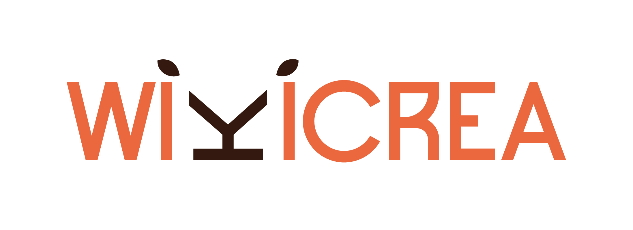 Questionnaire de satisfaction boutiqueChère cliente,Dans le cadre de notre politique de qualité et d’amélioration continue, nous souhaiterions recueillir votre avis. Accordez-nous quelques minutes pour répondre à ce questionnaire et remettez-le à un de nos vendeurs.Merci d’avance !Combien de fois vous rendez-vous à notre boutique ?Une fois par semaineUne fois toutes les deux semainesUne fois par moisMoins d'une fois par moisAutre : …………………………………………………………………………….Quels éléments vous incitent à entrer dans le magasin ?Les vitrines extérieuresLa mise en avant des produits à l'entréeL'agencement du magasinAutre : …………………………………………………………………………….Qu'est-ce qui vous pousse à acheter un produit ? (quatre réponses maximum)Les conseils du vendeurL'essayageL'habitudeLe prixLes promotionsLa qualité des produisLe rapport qualité / prixLes nouveautésQuels produits achetez-vous le plus souvent ? (deux réponses maximum)Jeans / PantalonsTee-shirts / PolosChemises / VestesAccessoires (ceintures, chaussettes, sacs...)Vos remarques et suggestions :Rempli par :Nom, Prénom :Ville :N° de téléphone :E-mail :Age : Profession :Date :CritèresTrès bienBienPassableMauvaisComment jugez-vous l'accueil ?Comment jugez-vous le délai d'attente à la caisse du magasin ?Que pensez-vous de la disponibilité du personnel ?Le choix de produits vous satisfait-il ?
Que pensez-vous de la présentation du magasin ?Comment jugez-vous la qualité de nos produits ?Que pensez-vous de notre système de fidélisation ?